TecnoAzzurraИзолированная кабина для нанесения и сушки лакокрасочных материалов TecnoAzzurra MIX 6 х 12 3А Q TОборудование законсервировано с 2005 года
Изолированная установка Воздух (Температура помещения)
Предварительная подготовка нагревания Вода – воздух
Положение герметизирующего блока НаверхуТехнические данные:
Следующие технические данные относятся к герметизированной системе, описываемой в данном Руководстве по использованию и техническому обслуживанию:Модель системы mix 6х12
Системная версия
Электровентиляторы: 3
Поглощаемый воздух 26.000 м3/ч
Вытяжка воздуха 25.500 м3/ч
Общая установленная мощность 13,5 кВт
Смена воздуха в час 140 кол-во/ч
Теплота (высчитанная в диапазоне 0-25 С) 1 Вт=0,860 ккал/ч: 200.000 ккал/ч
Окна с непробиваемым стеклом :12
Задвижная входная дверь: 4
Аварийный выход: 1
Фильтры воздушной комнаты(подача воздуха) 30 м2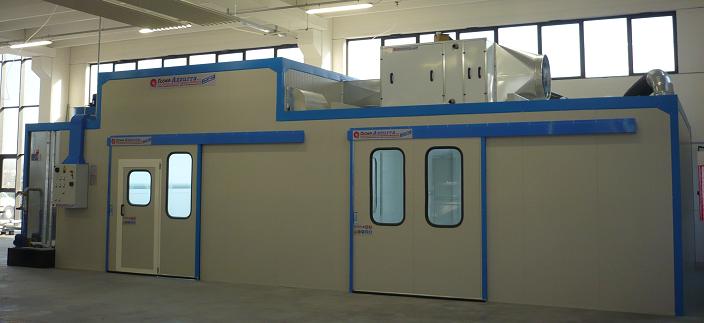 